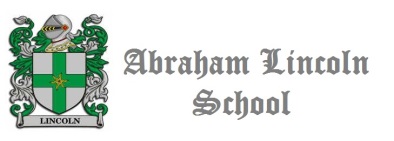 -OBS: 1.-  El docente puede realizar en diferente fecha  otras evaluaciones según lo requiera el curso, además de las evaluaciones oficiales.         2.-    Las evaluaciones de los ramos   Electivos  se realizarán entre el  1 y 5 de abril       y        2 el 8  de mayo             Marzo 2019                                                                                                              MARIA  MOLINA ROJAS                                                                                                                               COORDINADORA TÉCNICO  PEDAGÓGICA                                                                                                                                     ABRAHAM LINCOLN SCHOOLCURSOLENGUAJEMATEMÁTICAHISTORIABIOLOGIAINGLÉSFISICAQUIMICAFILOSOFIA1°MLunes 25.03  Cont.Lunes 29.04.04Cont.viernes  26.04  LibroViernes 29.03Viernes 26.04Miércoles27.03Miércoles 24.04Martes26.03Martes 30.04Martes 26.03Martes  30.04Jueves 28.03Jueves 25.o4 Miércoles 27.03Miércoles 24.042°MJueves28.03Jueves  25.04Lunes29.04 Libro  Viernes 29.03Viernes26.04Miércoles 27.03Miércoles 24.04Lunes 25.03Lunes 29.04Jueves 28.03Jueves 25.04Miércoles 27.03Miércoles 24.04Martes 26.03Martes 30.043°M Miércoles  27.03Miércoles   24.04Lunes  29.04 LibroMartes  26.03martes  30.04Viernes   29.03Lunes     29.04Martes 26.03Martes 30.04Lunes 25.03Lunes 22.04Miércoles 27.03Miércoles 24.04Jueves 28.03Jueves 25.04Viernes29.03Viernes 26.044°MMiércoles 27.03Miércoles 18.04 LibroMiércoles 24.04Viernes 29.03Viernes 26.04Jueves  28.03Martes 30.04Martes  26.03Martes 30.04Jueves 28.03Jueves 25.04Lunes 25.03Lunes 29.04Viernes 29.03Viernes 26.04Lunes 25.03Lunes 22.04